ملخص الرسالة باللغة العربية بناء منهج لدرس التربية الرياضية للكليات غير الاختصاص في الجامعات العراقية  1431 هـ                                                   2010 م يعد بناء المناهج وفق الاسس العلمية الصحيحة في العراق من الوسائل المهمة في وضع المناهج الدراسية الهادفة التي تخص المتعلمين ولما لدرس التربية الرياضية من اهمية كبيرة كدرس ترويحي واجتماعي بانه يخلق روح الالفة والمسامحة والسرور بين الطلبة ، لذلك هدفت الدراسة الحالية الى بناء منهج لدرس التربية الرياضية للكليات الغير الاختصاص حيث استخدم الباحث المنهج الوصفي بالاسلوب المسحي وكان مجتمع البحث  خبراء ومختصين وتدريسين التربية الرياضية وطلبة المرحلة الاولى للكليات غير الاختصاص وكانت عينة البحث ( 500 ) فرد بواقع ( 400 ) فرد من الخبراء والمختصين والتدريسين من جهة و ( 100 ) فرد من الطلبة ، إذ قام الباحث باعداد استمارة استبيان لبناء منهج لدرس التربية الرياضية وبعد عرضها على الخبراء والمختصين في مناهج وطرق التدريس بكليات التربية الرياضية والعلوم النفسية والتربوية وبعد تحديد المجالات وصلاحية فقرات كل مجال قام الباحث باجراء التجربة الاستطلاعية واستخراج الاسس العلمية والخصائص السايكومترية وبعد ذلك وزعت على عينة البحث التي ضمت تمثل (شمال العراق (جامعة صلاح الدين (اربيل) وشمال بغداد المتمثلة (بجامعة الموصل ) ووسط بغداد المتمثلة (بجامعة بغداد ) وجنوب بغداد المتمثله (بجامعة القادسية ) وجنوب العراق المتمثلة ( بجامعة البصرة )، وتم استخدام التحليل العاملي في استخراج النتائج ومناقشتها وقداظهرت نتائج البحث والتحليل الاحصائي ( التحليل العاملي ) النتائج التي توصل اليها الباحث وكما يلي :-1-المجال الاول يضم ثلاثة عوامل .أ-العامل الاول وتشبعت عليه ( 7 ) فقرات وسمي هذا العامل بالعامل المعرفي . ب- العامل الثاني وتشبعت عليه ( 5 ) فقرات وسمي هذا العامل بالعامل الوجداني .ج- العامل الثالث وتشبعت عليه ( 4 ) فقرات وسمي هذا العامل بالعامل النفس حركي  .2-المجال الثاني يضم ثلاثة عوامل .أ-العامل الاول وتشبعت عليه ( 6 ) فقرات وسمي هذا العامل بالعامل المعرفي  والخبرات  . ب- العامل الثاني وتشبعت عليه ( 5 ) فقرات وسمي هذا العامل بالعامل بالتشويق والاثارة .ج- العامل الثالث وتشبعت عليه ( 4 ) فقرات وسمي هذا العامل بالعامل المهاري .3-المجال الثالث يضم اربعة عوامل .أ-العامل الاول وتشبعت عليه ( 6 ) فقرات وسمي هذا العامل بالعامل بتنمية معلومات المتعلم . ب- العامل الثاني وتشبعت عليه ( 5 ) فقرات وسمي هذا العامل بالعامل بتنمية مهارات   المتعلم  .ج- العامل الثالث وتشبعت عليه ( 4 ) فقرات وسمي هذا العامل بالعامل بتنمية سمة    الشخصية  .د-العامل الرابع وتشبعت عليه ( 4 ) فقرات وسمي هذا العامل بالعامل بعنصر    التشويق  . 4-المجال الرابع يضم ثلاثة عوامل .أ-العامل الاول وتشبعت عليه ( 6 ) فقرات وسمي هذا العامل بالعامل بالتقويم التمهيدي . ب- العامل الثاني وتشبعت عليه ( 5 ) فقرات وسمي هذا العامل بالعامل التقويم   التكويني  .ج- العامل الثالث وتشبعت عليه ( 4 ) فقرات وسمي هذا العامل بالعامل التقويم   التجميعي  .5-توصل الباحث الى بناء المنهج الدراسي للكليات غير الاختصاص من وجهة نظر التدريسيين والطلبة مبنية على اسس علمية مدروسة .وفي ضوء النتائج الذي اظهرها البحث يوصي الباحث ما يلي :-1-اعتماد المنهج المعد للكليات غير الاختصاص كونه مبني على اسس علمية . 2-اجراء دراسات اخرى حول اتجاهات الطلبة نحو تطبيق المنهج المعد .3-بناء انموذج تقويمي لهذا المنهج  لتحديد معايير خاصة به. 4-اجراء دراسات في تطوير المنهج بعد تطبيقه وذلك لمعالجة السلبيات والتركيز على الايجابيات .5-اجراء دراسات حول المنهج المعد ومعالجة السلبيات ان وجدت . Ministry of Higher Education and Scientific Research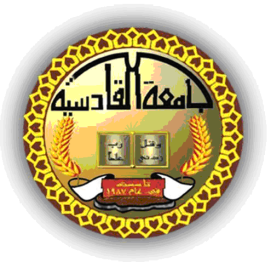 Al-Qadisiya UniversityCollege of Physical EducationAbstractBuild the curriculum of the physical education subject for the un specialization colleges in the Iraq's universities.Adissertaion Submitted to the College of Physical Education – University of AL- Qadisyia as part of the requirements for Master's degreein Physical EducationResearcherAhmed Allawi SaadunSupervisor proof Dr. Abd Al-Jabar Saeed Mahsinم2011	هـ1431     The build of the curriculum according to the correct scientific basics in Iraq and the important means in putting the good study curriculum which connected with the learners . The subject of the physical education is very important subject because it is consider the subject of the social and the resting . The subject creates the pleasure forgiving and loving among the students     Aims of the study Is to build the curriculum for the physical education of the unspecializtion colleges. The researcher uses the descriptive curriculum by wiping the style. The community of the research were the specialists, experts and teacher of the physical education also the first stage students of the unspecailztion colleges. The specimens of the research were ( 500) persons ; ( 400) of them were from the teachers , the specialists and the experts while the other were ( 100) from the students .   The researcher prepares the questionnaire from to build the physical subject curriculum and after showing it to the specialist and the experts in the teaching method curriculum of physical education colleges and the educational psychological sciences .   The researcher restricts the field and the items validity in all the rooms ; the researcher did the exploration experience then the researcher extracts . The psychometric characteristics and the scientific's basics then he distributes the researcher's specimen . The researcher uses the operator analysis to extract the results and discussion her . AThe researcher gives his conclusion as the following: The first room contains three factors :- The first factor has ( 7) its which is called the cognitive factor . The second factor has ( 5) items which is called the feeling factor . The third factor has ( 4) items which is called the motor psychological factor . The second rooms has three factors : The first factor has ( 6) items which is called the cognitive and the experience factor . The second factor has ( 5 ) items which is called the exciting and suspense factor . The third factor has ( 4) items which is called the skillful factor . The third room contains four factors . The first factor has ( 6) items which is called the learner data development factor . The second factor has ( 5) items which is called the learner data development factor  . The third factor has ( 4) items which is called the personality characteristics development . The fourth factor has ( 4) items which is called the suspense factor .The fourth rooms contain three factor . The first factor has ( 6) items which is called the preliminary .The second factor has ( 5) item which is called the constitution evaluation factor . BThe third factor has (4) item which is called the accumulation evaluation factor. The researcher reaches to prepare the special from to build the study curriculum for the unspecializtion college based on the scientific basics . The research's recommendation Depend on the curriculum which prepare for the Unspecializtion College because it is build according to the scientific basics. Make other students about the psychological state for the student forward this curriculum. Build the evaluation sample of this curriculum. Make as study to develop this curriculum and treating the negatives if they found.                         Cالباحثبإشرافاحمد علاوي سعدون أ.د.عبد الجبار سعيد محسن 